          VAR/JV/SO 	November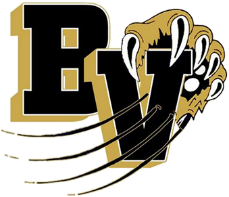 202212345678910111213TRYOUTS	14TRYOUTS	15TRYOUTS	16V/JV 3-6	17V/JV 3-6	18V/JV 10-12	19SO 6-8SO 3-6PARENT/PLAYER MEETING 6-7SO 8-1020V/JV 10-12	21V/JV 10-12	22V/JV 10-12	23THANKSGIVING	2425NO PRACTICE	26SO 8-10SO 8-10FUNDRAISER CLINIC 12-3SO 8-10NO PRACTICENO PRACTICESO TBAV/JV-SHOOT AROUND OPTIONAL27V/JV 3-6	28V/JV 3-6	29V/JV 3-6	30SO 6-8SO 6-8SO 6-8         VAR/JV/SO	December2022V/JV 3-5	1V/JV 3-6	2V/JV 10-12	3SO 6-8SO 6-8SO 8-104V 3-5	5VAR TOURN.	6V/JV 3-5	7VAR TOURN.	8VAR TOURN.	9VAR NO PRACTICE	10JV @ LFS 7 pmSO @ LFS  530 pmSO 6-8JV tbaSO @ BVW TOURN.11V/JV 3-6	12	13V/JV 3-5	14V/JV 3-5	15FINALS	1617SO 6-8V/JV/SO vs Mill ValleySO 6-8SO @ De SotoV/JV PRACTICE TBAPRACTICE TBA18FINALS	19FINALS	20	21222324NO PRACTICENO PRACTICENO PRACTICENO SCHOOLNO PRACTICENO SCHOOLNO PRACTICENO SCHOOLNO PRACTICENO PRACTICE25262728V/JV 10-1	29V/JV 10-1	30V/JV 10-1	31NO PRACTICENO SCHOOLNO PRACTICENO SCHOOLNO PRACTICENO SCHOOLNO PRACTICESO 8-10NO SCHOOLSO 8-10NO SCHOOLSO 8-10	 VAR/JV/SO	January20231V/JV 10-1	2V/JV 3-6	3V/JV 3-6	4V/JV 3-6	567NO SCHOOLSO 8-10NO SCHOOLSO 10-12SO 6-8SO 6-8V/JV/SO vs BVWV/JV NO PRACTICESO 8-108V/JV 3-6	910V/JV 3-6	11V/JV 3-6	12V/JV 3-6	13V/JV 10-12	14V/JV 2-4SO 6-8V/JV vs RuskinSO 3-5SO 6-8SO 6-8SO 6-8SO 8-1015NO SCHOOL	16V/JV 3-6	17V/SO 3-5	18SO @ GE	19SO 3-5	20SO 10-12	21JV @ RockhurstV/SO 10-12SO 6-8JV @ RockhurstV/JV @ Valley Center Tourn.V/JV @ Valley Center Tourn.V/JV @ Valley Center Tourn.22V/JV 3-5	2324V/JV 3-6	2526V/JV 3-6	27V/JV 10-12	28SO 6-8V/JV/SO vs SMNWSO 6-8V/JV @ ManhattanSO 6-8SO @ OS TOURN.29V/JV 3-6	3031SO 6-8V/JV vs Washburn Rural	          VAR/JV/SO	February2023V/JV 3-6	1V/JV 3-6	2V/JV/SO @ BVW	3V/JV 10-12	4SO 6-8SO 6-8SO 8-105V/JV 3-6	67V/JV 3-6	8V/JV 3-5	910V/JV 10-12	11SO 6-8V/JV/SO vs BVSWSO 6-8SO 6-8V/JV/SO @ BVNSO 8-1012V/JV 3-6	1314V/JV 3-6	15V/JV 3-6	1617V/JV 10-12	18SO 6-8V/JV/SO @ BVNWSO 6-8SO 6-8V/JV/SO vs STASO 8-1019NO SCHOOL	2021V/JV 3-6	22V/JV 3-6	2324V/JV 10-12	25V/JV 10-12SO TBAV/JV/SO vs BVNSO 6-8SO 6-8V/JV/SO @ BM26V/JV 3-6	27V/JV 3-6	28SUB STATE TBASUB STATE TBA          VAR/JV/SO	March2023V/JV 3-6	1V/JV 3-6	2V/JV 3-6	34SUB STATE TBASUB STATE TBASUB STATE TBASUB STATE TBA5V/JV 3-6	6V/JV 3-6	78V/JV 3-6	91011STATE- WICHITASTATE-WICHITASTATE- WICHITA1213141516171819202122232425262728293031